Государственное профессиональное образовательное учреждениеЯрославской областиМышкинский политехнический колледж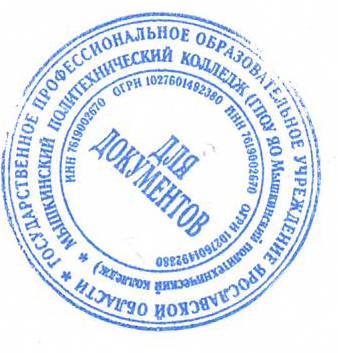 УТВЕРЖДАЮ/Директор_Т.А. Кошелева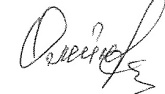 «30» августа 2021 г.Приказ№_____от______2021годрабочая программаучебной дисциплины«Родная литература»Разработчик: Клевцов А.Н.Согласовано     на заседании МК«30» августа  2021 г.Мышкин 2021г.ПОЯСНИТЕЛЬНАЯ ЗАПИСКА.   Нормативную правовую основу настоящей рабочей программы по учебному предмету «Родная (русская) литература» в 9 классе составляют следующие документы:- Федеральный закон от 29 декабря 2012 г. № 273-ФЗ «Об образовании в Российской Федерации» (далее – Федеральный закон об образовании);- Закон Российской Федерации от 25 октября 1991 г. № 1807-1 «О языках народов Российской Федерации» (в редакции Федерального закона № 185-ФЗ);- приказ Министерства образования и науки Российской Федерации от 17 декабря 2010 г. № 1897 «Об утверждении федерального государственного образовательного стандарта основного общего образования» (в редакции приказа Минобрнауки России от 31 декабря 2015 г. № 1577).- учебный план на 2019-2020 уч. год МБОУ СОШ № 3 им. М.И. ПлатоваЦелями изучения  курса «Родная (русская) литература» являются:- воспитание ценностного отношения к родной литературе как хранителю культуры,                - включение в культурно-языковое поле своего народа;- приобщение к литературному наследию своего народа;- формирование причастности к свершениям и традициям своего народа, осознание исторической преемственности поколений, своей ответственности за сохранение культуры народа;- обогащение активного и потенциального словарного запаса, развитие у обучающихся культуры владения родным языком во всей полноте его функциональных возможностей в соответствии с нормами устной и письменной речи, правилами речевого этикета; - получение знаний о родном языке как системе и как развивающемся явлении, о его уровнях и единицах, о закономерностях его функционирования, освоение базовых понятий лингвистики, формирование аналитических умений в отношении языковых единиц и текстов разных функционально-смысловых типов и жанров.Планируемые результаты освоения учебного предмета.Изучение курса «Родная (русская) литература» в 9 классе направлено на достижение следующих результатов:личностные:1)	воспитание российской гражданской идентичности: патриотизма, любви и  уважения к Отечеству, чувства гордости за свою Родину, прошлое и настоящее многонационального народа России; осознание своей этнической принадлежности, знание истории, языка, культуры своего народа, своего края, основ культурного наследия народов России и человечества; усвоение гуманистических, демократических и традиционных ценностей многонационального российского общества; воспитание чувства ответственности и долга перед Родиной;2)	формирование ответственного отношения к учению, готовности и способности обучающихся к саморазвитию и самообразованию на основе мотивации к обучению и познанию, осознанному выбору и построению дальнейшей индивидуальной траектории образования на базе ориентировки в мире профессий и профессиональных предпочтений с учётом устойчивых познавательных интересов;3)	формирование целостного мировоззрения, соответствующего современному уровню развития науки и общественной практики, учи-тывающего социальное, культурное, языковое, духовное многообразие современного мира;4)	формирование осознанного, уважительного и доброжелательного отношения к другому человеку, его мнению, мировоззрению, культуре, языку, вере, гражданской позиции, к истории, культуре, религии, традициям, языкам, ценностям народов России и народов мира; готовности и способности вести диалог с другими людьми и достигать в нём взаимопонимания;5)	освоение социальных норм, правил поведения, ролей и форм социальной жизни в группах и сообществах, включая взрослые и социальные сообщества; участие в школьном самоуправлении и общественной жизни в пределах возрастных компетенций с учётом региональных, этнокультурных, социальных и экономических особенностей;6)	развитие морального сознания и компетентности в решении моральных проблем на основе личностного выбора, формирование нравственных чувств и нравственного поведения, осознанного и ответственного отношения к собственным поступкам;7)	формирование коммуникативной компетентности в общении и сотрудничестве со сверстниками, старшими и младшими в процессе образовательной, общественно полезной, учебно-исследовательской, творческой и других видов деятельности;8)	формирование основ экологической культуры на основе признания ценности жизни во всех её проявлениях и необходимости ответственного, бережного отношения к окружающей среде;9)	осознание значения семьи в жизни человека и общества, принятие ценности семейной жизни, уважительное и заботливое отношение к членам своей семьи;10)	 развитие эстетического сознания через освоение художественного наследия народов России и мира, творческой деятельности эстетического характера;метапредметные:регулятивные:1)	умение самостоятельно определять цели своего обучения, ставить и формулировать для себя новые задачи в учёбе и познавательной деятельности, развивать мотивы и интересы своей познавательной деятельности;2)	умение самостоятельно планировать пути достижения целей, в том числе альтернативные, осознанно выбирать наиболее эффективные способы решения учебных и познавательных задач;3)	умение соотносить свои действия с планируемыми результатами, осуществлять контроль своей деятельности в процессе достижения результата, определять способы действий в рамках предложенных условий и требований, корректировать свои действия в соответствии с изменяющейся ситуацией;4)	умение оценивать правильность выполнения учебной задачи, собственные возможности её решения;5)	владение основами самоконтроля, самооценки, принятия решений и осуществления осознанного выбора в учебной и познавательной деятельности;познавательные:1)	умение определять понятия, создавать обобщения, устанавливать аналогии, классифицировать, самостоятельно выбирать основания и критерии для классификации, устанавливать причинно-следственные связи, строить логическое рассуждение, умозаключение (индуктивное, дедуктивное и по аналогии) и делать выводы;2)	умение создавать, применять и преобразовывать знаки и символы, модели и схемы для решения учебных и познавательных задач;3)	смысловое чтение;коммуникативные:1)	 умение организовывать учебное сотрудничество и совместную деятельность с учителем и сверстниками; работать индивидуально и в группе: находить общее решение и разрешать конфликты на основе согласования позиций и учёта интересов; формулировать, аргументировать и отстаивать своё мнение;2)	 умение осознанно использовать речевые средства в соответствии с задачей коммуникации, для выражения своих чувств, мыслей и потребностей; планирования и регуляции своей деятельности; владение устной и письменной речью; монологической контекстной речью;3)	 формирование и развитие компетентности в области использования информационно-коммуникационных технологий;предметные:1)	понимание ключевых проблем изученных произведений русского фольклора и фольклора других народов, древнерусской литературы, литературы XVIII века, русских писателей XIX-XX веков, литературы народов России и зарубежной литературы;2)	понимание связи литературных произведений с эпохой их написания, выявление заложенных в них вневременных, непреходящих нравственных ценностей и их современного звучания;3)	умение анализировать литературное произведение: определять его принадлежность к одному из литературных родов и жанров; понимать и формулировать тему, идею, нравственный пафос литературного произведения; характеризовать его героев, сопоставлять героев одного или нескольких произведений;4)	определение в произведении элементов сюжета, композиции, изобразительно-выразительных средств языка, понимание их роли в раскрытии идейно-художественного содержания произведения (элементы филологического анализа); владение элементарной литературоведческой терминологией при анализе литературного произведения;5)	приобщение к духовно-нравственным ценностям русской литературы и культуры, сопоставление их с духовно-нравственными ценностями других народов;6)	формулирование собственного отношения к произведениям литературы, их оценка;7)	обственная интерпретация (в отдельных случаях) изученных литературных произведений;8)	понимание авторской позиции и своё отношение к ней;9)	восприятие на слух литературных произведений разных жанров, осмысленное чтение и адекватное восприятие;10)	 умение пересказывать прозаические произведения или их отрывки с использованием образных средств русского языка и цитат из текста, отвечать на вопросы по прослушанному или прочитанному тексту, создавать устные монологические высказывания разного типа, вести диалог;11)	 написание изложений и сочинений на темы, связанные с тематикой, проблематикой изученных произведений; классные и домашние творческие работы; рефераты на литературные и общекультурные темы;12)	 понимание образной природы литературы как явления словесного искусства; эстетическое восприятие произведений литературы; формирование эстетического вкуса;13)	 понимание русского слова в его эстетической функции, роли изобразительно-выразительных языковых средств в создании художественных образов литературных произведений.Место учебного предмета.Учебный предмет « Родная литература» в  9  классе реализуется за счёт  с инвариантной части учебного плана МБОУ СОШ №3 на 2019-2020 в объёме 1 час  в  неделю. Примерная  программа по русскому языку рассчитана на 17 часов, рабочая программа реализуется за  18    часов  в соответствии  с производственным календарём на 2019 и 2020 и календарным учебным графиком  МБОУ СОШ №3 на 2019-2020 учебный год. Содержание учебного предметаКалендарно-тематическое планированиеИтого по программе 17 ч«Учебно-методическое и материально-техническое обеспечение образовательного процесса»Дополнительная литература для учащихсяЛитература Дона: Хрестоматия для чтения в 8 – 9 классах. – Ростов н/Д: ЗАО «Книга», 2013 Мещерякова, М. И. Литература в таблицах и схемах / М. И. Мещерякова. - М. : Айрис-Пресс, 2012.  Литература: справочные материалы для школьника. – М., 2016   Кондрашов В.Н, Литературные викторины. – М, 2014.   Козак О.Н. Литературные викторины. – С-Пб., 2017.   Фогельсон И.А. Литература учит. - М., 2014.   Я познаю мир: литература, сост. Чудакова, (детская энциклопедия). – М., 2013.   Художественная литература.Дополнительная литература для учителяГВЭ 2019.Литература 9 кл. Письменная форма.Спецификация.Проект.     Контрольные работы по литературе 9 кл. Гороховская Л.Н.,Марьина О.Б. 2019  ОГЭ 2019, Литература 9 класс, 14 вариантов. Типовые тестовые задания Марьина О.Б.,Кузанова О.А.                                                                                                   Оборудование учебного кабинета:Технические средства обучения: мультимедийный компьютер;проектор; РазделСодержание разделаВиды деятельности ученика на уровне учебных действийУниверсальные учебные действияРусский фольклор Фольклор — коллективное устное народное творчество. Преображение действительности в духе народных идеалов. Вариативная природа фольклора. Исполнители фольклорных произведений. Коллективное и индивидуальное в фольклоре. Жанры фольклора.Воспринимать текст литературного произведения.Читать выразительно фрагменты произведений  древнерусской  литературы.Характеризовать героя  древнерусской литературы.Выявлять характерные для произведений древнерусской  литературы темы, образы и приемы изображения человека.Соотносить содержание произведении  древнерусской литературы с принципами изображения жизни и человека, характерными для определенной литературной эпохи, направления.Находить в тексте незнакомые слова и определять их значение.Формулировать вопросы по тексту произведения.Давать устный или письменный ответ на вопрос по тексту произведения, в том числе с использованием цитирования.Характеризовать сюжет произведения, его тематику, проблематику, идейно-эмоциональное содержание.Давать общую характеристику художественного мира произведенияВыявлять признаки эпического, лирического и драматического родов в литературном произведении.Составлять план, в том числе цитатный, литературного произведения.Подбирать цитаты из текста литературного произведения по заданной теме.Подбирать истории создания произведения, прототипах с использованием справочной литературы и ресурсов Интернета.Сопоставлять сюжеты, персонажей литературных произведений.Делать выводы об особенностях художественного мира, сюжетов, проблематики и тематики произведений.Познавательные: осознает познавательную задачу, читает и слушает, извлекает нужную информацию а также самостоятельно находит ее в материалах учебника, рабочих тетрадях.Регулятивные: принимает и сохраняет учебную задачу; планирует (в сотрудничестве с учителем и одноклассниками или самостоятельно) необходимые действия, операции, действует по плану.Коммуникативные:задает вопросы, слушает и отвечает на вопросы других; формулирует собственные мысли, высказывает и обосновывает свою точку зрения.Древнерусская литература Начало письменности у восточных славян и возникновение древнерусской литературы. Культурные и литературные связи Руси с Византией. Древнехристианская книжность на Руси (обзор).Воспринимать текст литературного произведения.Читать выразительно фрагменты произведений русской литературы XVIII в.Характеризовать героя русской литературы XVIII в.Выявлять характерные для произведений русской литературы XVIII в. темы, образы и приемы изображения человека.Соотносить содержание произведений русской литературы XVIII в. с особенностями русского Просвещения и классицизма.Находить в тексте незнакомые слова и определять их значение.Формулировать вопросы по тексту произведения.Давать устный или письменный ответ на вопрос по тексту произведения.Познавательные: понимает информацию, представленную в изобразительной, схематичной, модельной форме, использует знаково-символические средства для решения различных учебных задач.Регулятивные: принимает и сохраняет учебную задачу; планирует (в сотрудничестве с учителем и одноклассниками или самостоятельно) необходимые действия, операции, действует по плану.Коммуникативные:строит небольшие монологические высказывания, осуществляет совместную деятельность в парах и рабочих группах с учетом конкретных учебно-познавательных задач.Русская литература XVIII - XIX веков Основные черты русской литературы 18 века. Формирование литературных направлений. Литературная деятельность М.В. Ломоносова, Г.Р. Державина, А.Н. Радищева, Н.М. Карамзина.Воспринимать текст литературного произведения.Читать выразительно фрагменты произведений русской литературы первой половины XIX в.Читать выразительно наизусть лирические стихотворения и фрагменты произведений русской литературы первой половины XIX в.Характеризовать героя русской литературы первой половины XIX в.Выявлять характерные для произведений русской литературы первой половины XIX в. темы, образы и приемы изображения человека.Соотносить содержание произведений русской литературы первой половины XIX в. с романтическими и реалистическими принципами изображения жизни и человека.Находить в тексте незнакомые слова и определять их значение.Формулировать вопросы по тексту произведения.Давать устный или письменный ответ на вопрос по тексту произведения, в том числе с использованием цитирования.Характеризовать сюжет произведения, его тематику, проблематику, идейно-эмоциональное содержание.Давать общую характеристику художественного мира произведения, писателя, литературного направления (романтизм, реализм).Выявлять признаки эпического, лирического и драматического родов в литературном произведении.Составлять план, в том числе цитатный, литературного произведения.Подбирать цитаты из текста литературного произведения по заданной теме.Подбирать материал о биографии и творчестве писателя, истории создания произведения, прототипах с использованием справочной литературы и ресурсов Интернета.Сопоставлять сюжеты, персонажей литературных произведений.Делать выводы об особенностях художественного мира, сюжетов, проблематики и тематики произведений конкретного писателя.Писать сочинение на литературном материале и с использованием собственного жизненного и читательского опыта.Находить ошибки и редактировать черновые варианты собственных письменных работ.Конспектировать литературно-критическую статью.Писать аннотации, отзывы и рецензии на литературные произведения или на их театральные или кинематографические версии.Познавательные: понимает информацию,   использует знаково-символические средства для решения различных учебных задач.Регулятивные: принимает и сохраняет учебную задачу; планирует (в сотрудничестве с учителем и одноклассниками или самостоятельно) необходимые действия, операции, действует по плану.Коммуникативные:строит небольшие монологические высказывания, осуществляет совместную деятельность в парах и рабочих группах с учетом конкретных учебно-познавательных задач.Русская литература  XX - XXI веков Современная русская литература. Воспринимать текст литературного произведения.Читать выразительно фрагменты произведений русской литературы первой половины XX в.Читать выразительно наизусть лирические стихотворения и фрагменты произведений русской литературы первой половины XX в.Характеризовать героя русской литературы первой половины XX в.Выявлять характерные для произведений русской литературы первой половины XX в. темы, образы и приемы изображения человека.Соотносить содержание произведений русской литературы первой половины XX в. с романтическими и реалистическими принципами изображения жизни и человека.Находить в тексте незнакомые слова и определять их значение.Формулировать вопросы по тексту произведения.Давать устный или письменный ответ на вопрос по тексту произведения, в том числе с использованием цитирования.Характеризовать сюжет произведения, его тематику, проблематику, идейно-эмоциональное содержание.Давать общую характеристику художественного мира произведения, писателя, литературного направления (романтизм, реализм).Выявлять признаки эпического, лирического и драматического родов в литературном произведении.Составлять план, в том числе цитатный, литературного произведения.Подбирать цитаты из текста литературного произведения по заданной теме.Подбирать материал о биографии и творчестве писателя, истории создания произведения, прототипах с использованием справочной литературы и ресурсов Интернета.Сопоставлять сюжеты, персонажей литературных произведений.Делать выводы об особенностях художественного мира, сюжетов, проблематики и тематики произведений конкретного писателя.Писать сочинение на литературном материале и с использованием собственного жизненного и читательского опыта.Находить ошибки и редактировать черновые варианты собственных письменных работ.Конспектировать литературно-критическую статью.Писать аннотации, отзывы и рецензии на литературные произведения либо на их театральные или кинематографические версииПодбирать и обобщать дополнительный материал о биографии и творчестве писателей и поэтовПознавательные: уметь строить сообщение исследовательского характера в устной форме.Регулятивные: формировать ситуацию рефлексии и самодиагностики.Коммуникативные:уметь проявлять активность для решения коммуникативных и познавательных задач.№урокаТема урокаКол-во часовФорма контроляДатаДата№урокаТема урокаКол-во часовФорма контроляпланфакт.1Фольклор — коллективное устное народное творчество. Жанры фольклора.1Устный опрос14.012Обрядовые песни русского народа. Героический эпос.1Устный опрос21.013Исторические предания, легенды. Детский фольклор.1Устный опрос28.014Возникновение древнерусской литературы. Самобытный характер и высокий духовный уровень литературы Древней Руси.1Устный опрос4.025«Задонщина». Тема единения Русской земли Основные жанры древнерусской литературы, их важнейшие особенности.1Устный опрос11.026Основные черты русской литературы 18 века. Формирование литературных направлений. Общественная, научная и просветительская деятельность М.В. Ломоносова.1Устный опрос18.027Г.Р. Державин. Жизнь и личность поэта, служебный и общественно-литературный путь. Новаторский характер поэзии Державина.1Устный опрос25.028А.Н. Радищев. Биография, политические, философские и эстетические взгляды Радищева.1Устный опрос3.039Н.М. Карамзин. Значение Карамзина в истории русского литературного языка. Место Карамзина в русской литературе.1Устный опрос10.0310«Золотой век» русской литературы: история, писатели и поэты1Устный опрос17.0311Поэтические традиции XIX века в творчестве Апухтина А.Н.1Устный опрос24.0312И.А.Бунин. Рассказы из цикла «Холодная осень». А.Толстой. «Русский характер» - своеобразный итог рассуждениям о русском человеке. 1Устный опрос31.0313Солженицын А.И. Цикл «Крохотки»1Устный опрос7.0414 Ю. Бондарев. Рассказ «Простите нас!» Безнравственность забвения человека человеком.1Устный опрос14.0415К.Г.Паустовский. «Телеграмма».1Устный опрос21.0416Психологизм рассказа Юрия Казакова «Запах хлеба».1Устный опрос28.0417А.Грин. «Зеленая лампа». Что нужно человеку для счастья. Итоговый урок1Устный опрос12.05